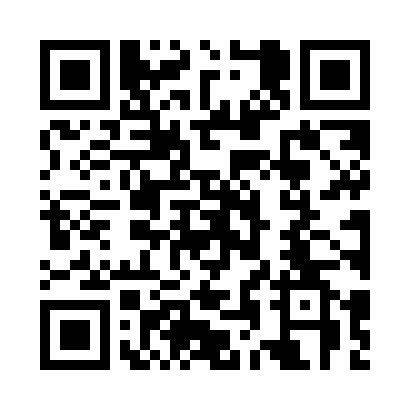 Prayer times for Waternish, Nova Scotia, CanadaMon 1 Jul 2024 - Wed 31 Jul 2024High Latitude Method: Angle Based RulePrayer Calculation Method: Islamic Society of North AmericaAsar Calculation Method: HanafiPrayer times provided by https://www.salahtimes.comDateDayFajrSunriseDhuhrAsrMaghribIsha1Mon3:285:251:126:358:5910:552Tue3:295:251:126:348:5910:553Wed3:305:261:126:348:5910:544Thu3:315:271:136:348:5810:535Fri3:325:271:136:348:5810:536Sat3:345:281:136:348:5810:527Sun3:355:291:136:348:5710:518Mon3:365:301:136:348:5710:509Tue3:375:301:136:348:5610:4910Wed3:385:311:146:338:5610:4811Thu3:405:321:146:338:5510:4712Fri3:415:331:146:338:5410:4613Sat3:435:341:146:338:5410:4514Sun3:445:351:146:328:5310:4315Mon3:455:361:146:328:5210:4216Tue3:475:361:146:318:5210:4117Wed3:485:371:146:318:5110:3918Thu3:505:381:146:318:5010:3819Fri3:525:391:146:308:4910:3620Sat3:535:401:156:308:4810:3521Sun3:555:411:156:298:4710:3322Mon3:565:421:156:298:4610:3223Tue3:585:441:156:288:4510:3024Wed4:005:451:156:278:4410:2925Thu4:015:461:156:278:4310:2726Fri4:035:471:156:268:4210:2527Sat4:055:481:156:268:4110:2328Sun4:075:491:156:258:4010:2229Mon4:085:501:156:248:3810:2030Tue4:105:511:156:238:3710:1831Wed4:125:521:146:238:3610:16